Преподаватель Шавкунова Е.В.I8 (1класс) В рабочей тетради Г.Ф.Калининой выполнить задание: С 15№18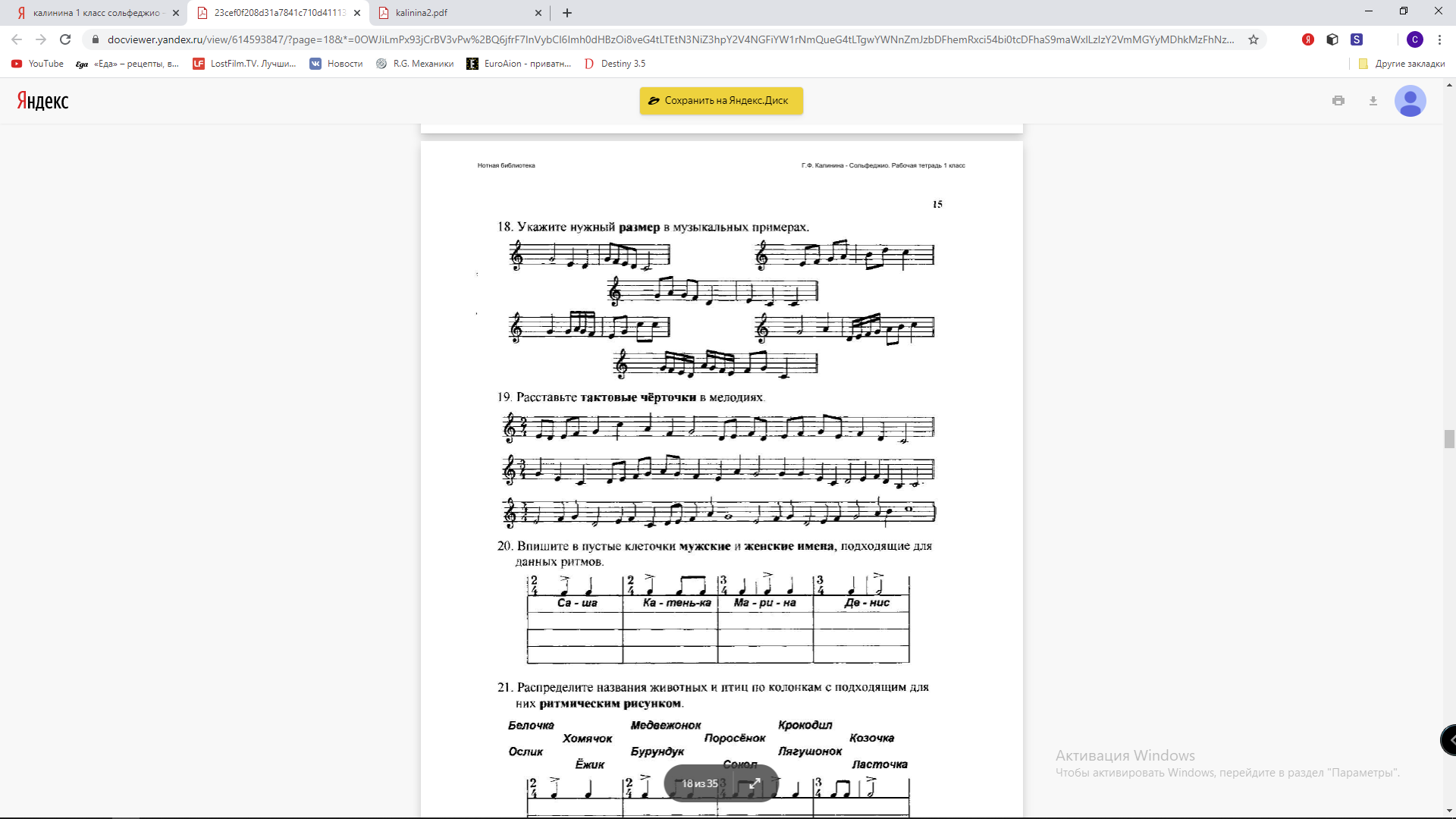 